Итоговая справка о проделанной работе по профилактике детского травматизма и обучению детей ПДДза 2016-2017 г.Д/игра  «Правила движения – всем без исключения».	Знакомимся и/или вспоминаем сигналы светофора.Заведующий МБДОУ «Детский сад «Белочка»                                                                        М.В. КротоваНаименование профилактических мероприятийКоличество воспитанников, принявших участие в профилактических мероприятияхКоличество родителей, принявших участие в профилактических мероприятияхКоличество материаловпо профилактике ДДТТ на сайте ДОУС детьмиЦелевые прогулки «Знаки на дороге  - место установки, назначение» (средние, старшие, подготовительные группы)95171Сюжетно-ролевые игры: «Светофор», «Автопарковка», «Автомастерская», «Улица и пешеходы»86162Дидактические игры: «Правила движения – всем без исключения», «Наша улица», «Угадай какой знак», «Что для чего?», «Дорожные знаки: разрешающие и запрещающие», «Собери автомобиль», «Желтый, красный, зеленый»7830Подвижные игры: «Воробышки и автомобиль», «Мы едем, едем, едем…», «Будь внимательным», «Велогонки», «Найди свой цвет»9917Чтение и заучивание художественной литературы: С. Михалков «Моя улица», «Велосипедист», «Скверная история»; С. Маршак «Милиционер», «Мяч»;  В. Семернин «Запрещается-разрешается»; А. Северный «Светофор» 54Выставка детских рисунков «Зеленый светофорик»57С родителямиОформление папок-передвижек в группах по правилам дорожного движения41Обновление информационного стенда детского сада «Чтобы дорога была безопасной!»87Консультации на родительских собраниях по темам: «Что должны знать родители» (1 и 2 мл. группы), «Осторожно, дети!» (средние группы), «Чтобы не случилось беды» (старшие группы), «Эти правила должны знать все!» (подготовительные группы)66На сайт МБДОУ3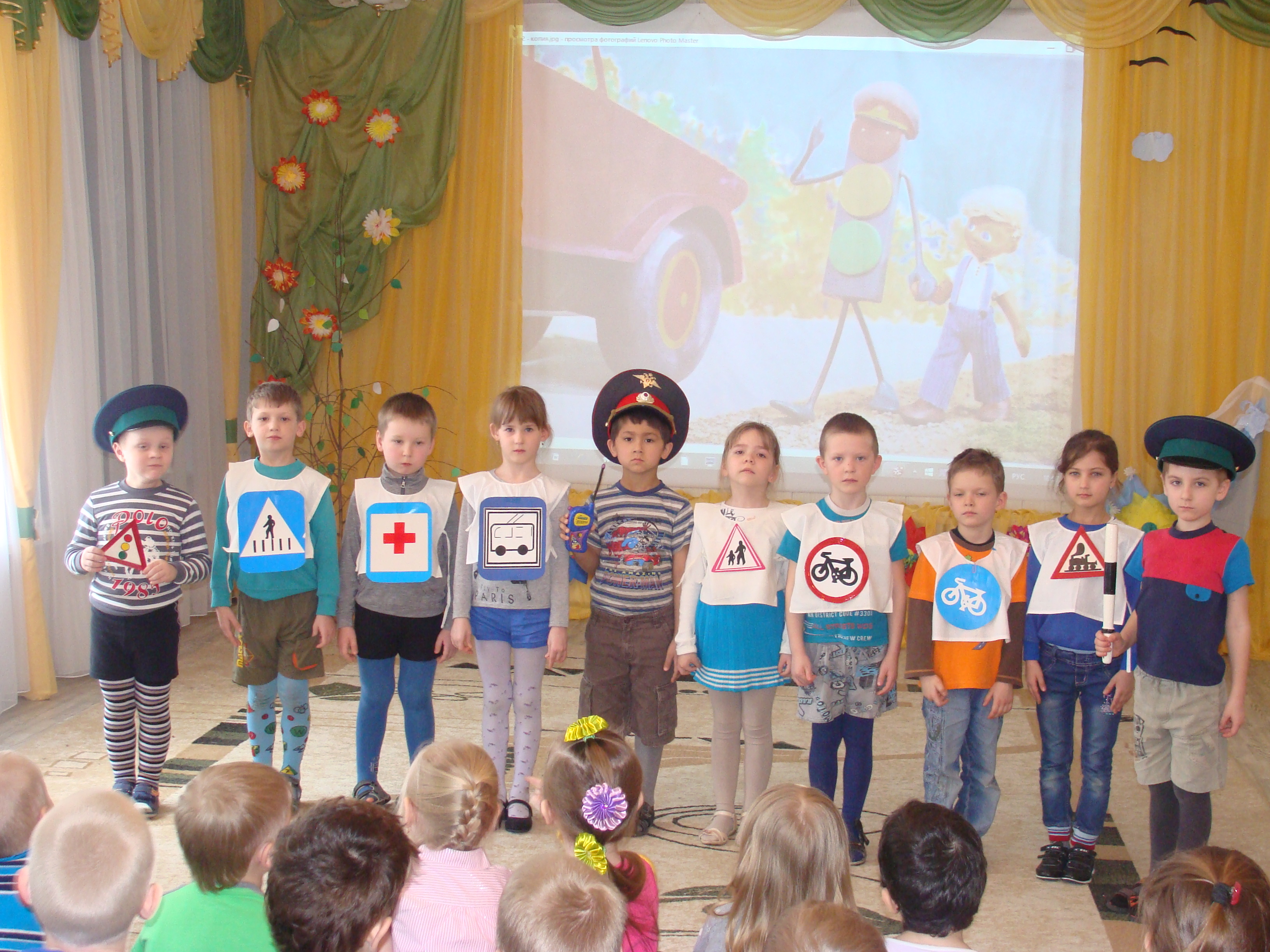 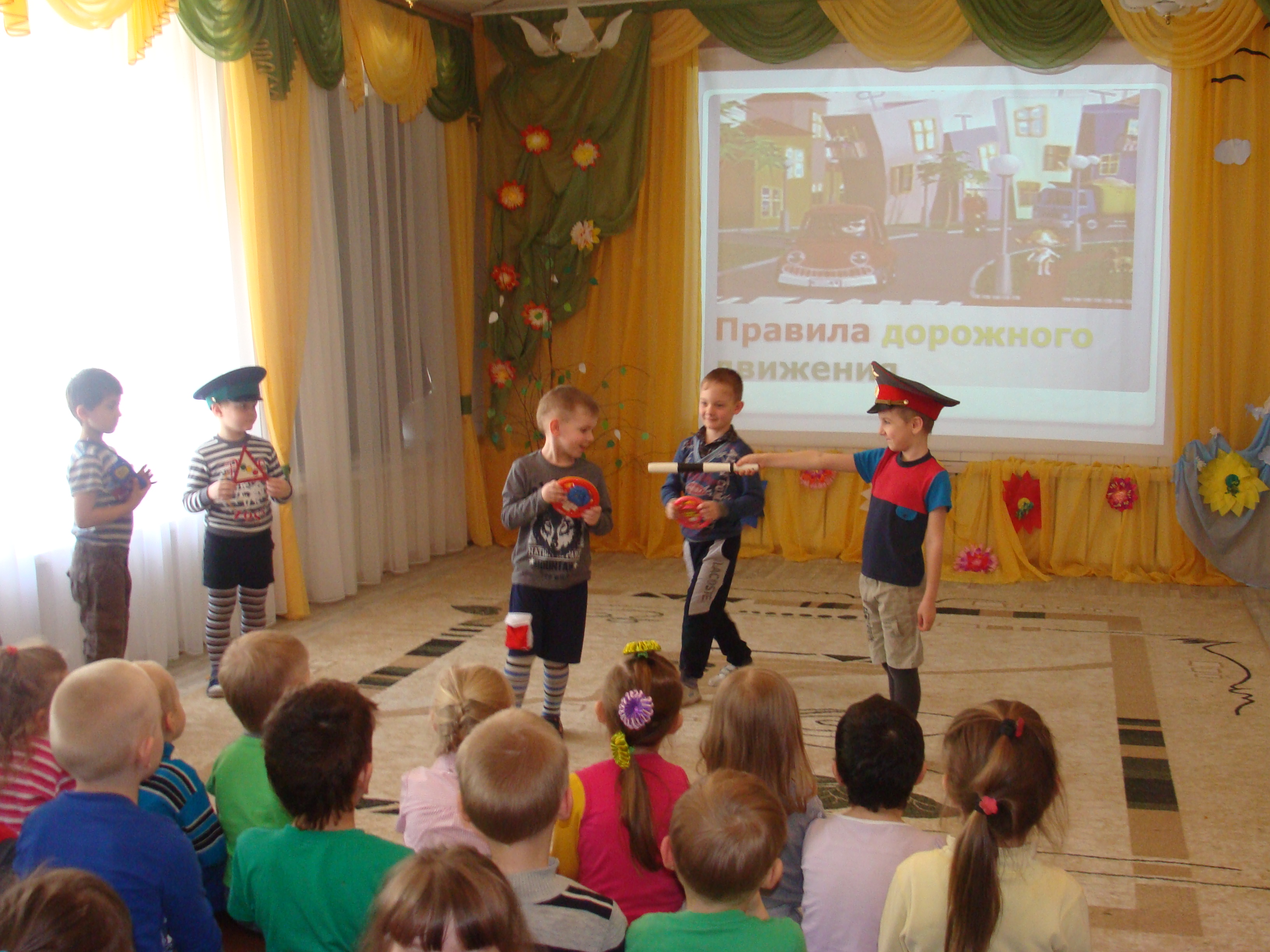 